29-31 мая состоялсяОТКРЫТЫЙ ЧЕМПИОНАТ КОСТРОМСКОЙ ОБЛАСТИ ПО СУДОМОДЕЛЬНОМУ СПОРТУ НА 2015 ГОД,ПОСВЯЩЕННЫЙ 70-ЛЕТИЮ ПОБЕДЫ В ВЕЛИКОЙ ОТЕЧЕСТВЕННОЙ ВОЙНЕОрганизатор соревнований -  ОГКОУ ДОД «Костромской областной центр детского (юношеского) технического творчества»Первым испытанием для спортсменов стали стендовая оценка моделей и теоретический опрос. Особое внимание судьи уделили качеству изготовления модели, соответствию масштабным размерам оригинала, знаниям терминологии и теории судового моделирования участников. Стендовая оценка прошла 29 мая – г. Кострома, ул. Пушкина, 2А, ОГКОУ ДОД КОЦДЮТТ с 10.00 до 15.00.Вторым этапом соревнований стали запуски конкурсных моделей на воде: 30-31 мая - на прудах парка «Берендеевка» с 11.00 до 16.00 все желающие смогли увидеть состязания моделей кораблей различных классов. В этих испытаниях важными являлись не только скорость прохождения курса и его правильность, но и соответствие заявленной масштабной скорости, точность швартовки и многое другое.Соревнования проходили в лично-командном зачете. Командный зачет определялся по сумме 6 лучших личных результатов данной команды.Спортсмены, занявшие призовые места, были награждены медалями и дипломами. Команды получили кубки.В соревнованиях приняли участие юные судомоделисты из Костромы, Ярославля, Углича, Шуи и Рыбинска в возрасте 7-17 лет в следующих классах моделей: Модели-копии гражданских, военных кораблей и подводных лодок: ЕК-1250, ЕН-1250, ЕЛ-1250;Радиоуправляемые модели-копии фигурного курса: F4A, F4С, F4Х, F2A, F2B;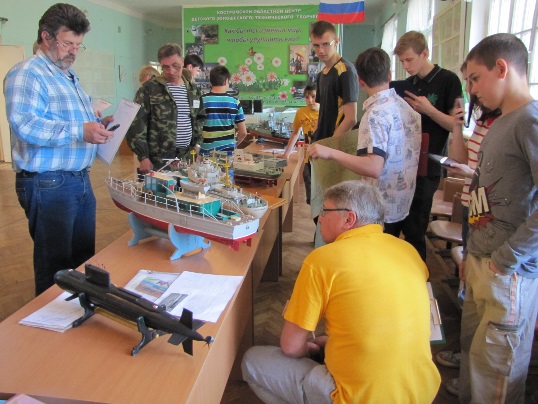 Радиоуправляемые скоростные модели: F3E, FSR-ECO, FSR–эксперт mini.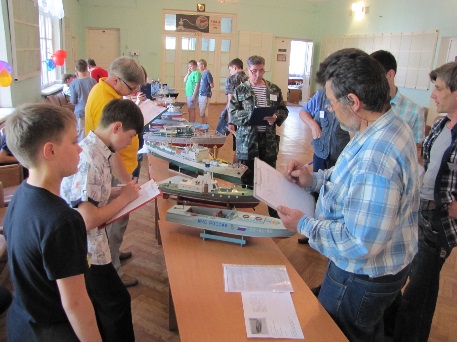 Всего 37 спортсменов из учреждений:МБОУ ДОД ДЮЦ «Заволжье» (г. Кострома)Тренер – Субботин Владимир Иванович;ОГКОУ ДОД КОЦДЮТТ (г. Кострома)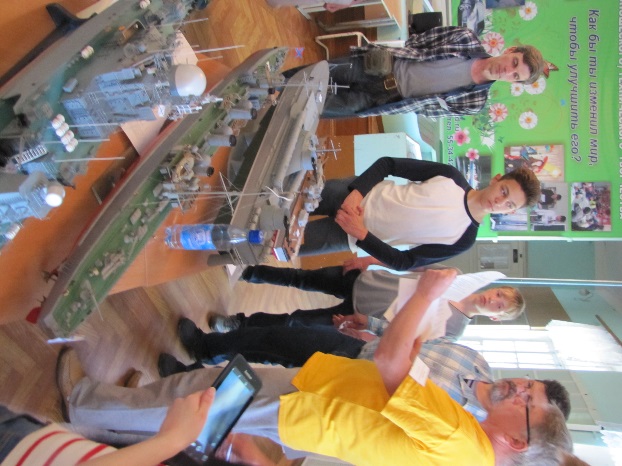 Тренеры – Прунов Сергей Александрович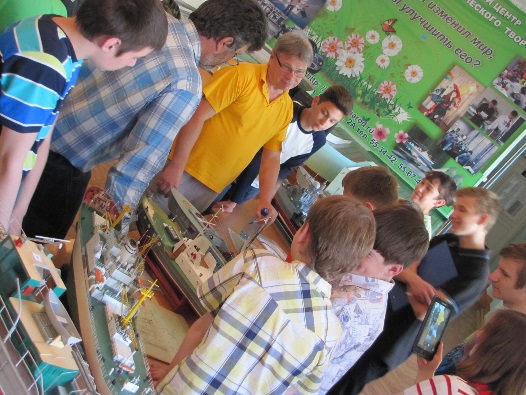 Виноградов Сергей Александрович;МОУ ДОД ДДТ г. УгличаТренер – Давыдов Сергей Витальевич;МОУ ДОД ЦДЮТТ г. РыбинскТренеры – Шварев Сергей АнатольевичНефедов Иван СергеевичНеробов Андрей Викторович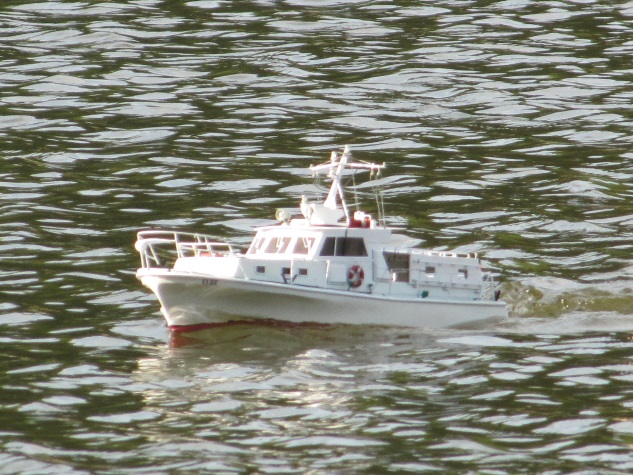 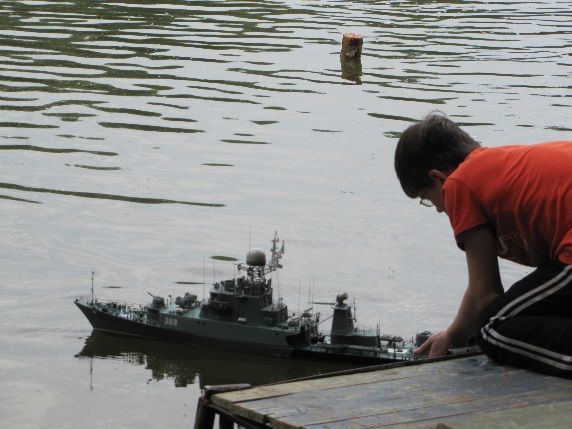 ГОАУ ЯО ЦДЮТТ (г. Ярославль)Тренер – Ястребов Александр ВладимировичМОУ ДОД «ДОО (С) Ц» (г. Шуя)Тренер – Мировых Виталий НиколаевичМОУ ЦДТ «Витязь»Тренер – Калачёв Валерий АнастасьевичВ личном зачете призовые места были распределены следующим образом:Класс ЕК-1250: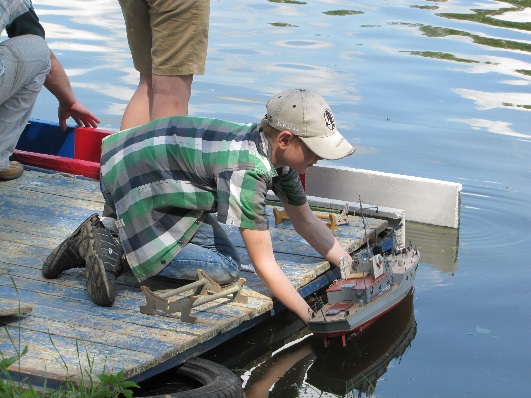 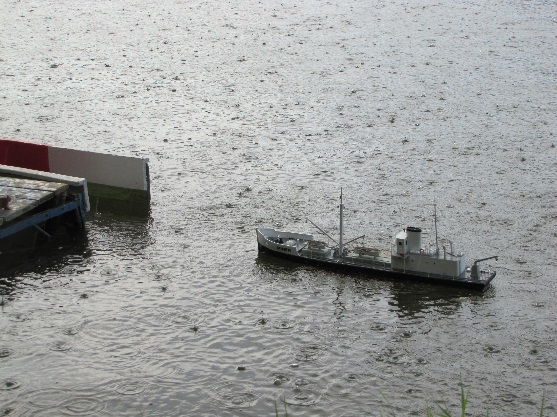 I место – Сироткин Михаил - ОГКОУ ДОД КОЦДЮТТ II место – Субботин Артем - МБОУ ДОД ДЮЦ «Заволжье»III место – Велиев Тимур - МОУ ДОД ДДТ г. УгличаКласс ЕН-1250:I место – Яковлев Андрей - МБОУ ДОД ДЮЦ «Заволжье»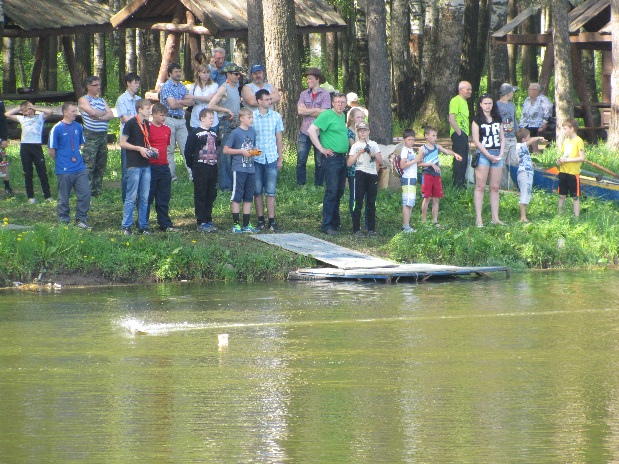 II место – Украсин Максим - ОГКОУ ДОД КОЦДЮТТ 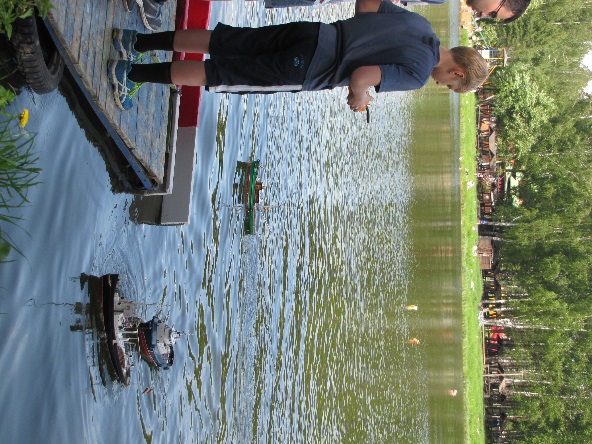 III место – Ситчихин Максим - МОУ ДОД ДДТ г. УгличаКласс ЕL-1250:I место – Шевелев Дмитрий - МОУ ДОД ЦДЮТТ г. РыбинскII место - Украсин Максим - ОГКОУ ДОД КОЦДЮТТ III место - Сироткин Михаил - ОГКОУ ДОД КОЦДЮТТКласс F4A:I место – Петров Дмитрий - МОУ ДОД ДДТ г. УгличаII место – Румянцева Алена - ОГКОУ ДОД КОЦДЮТТ III место – Солнышков Владислав - МБОУ ДОД ДЮЦ «Заволжье»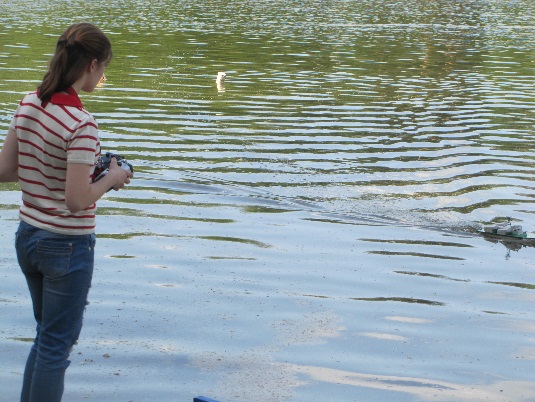 Класс F4С: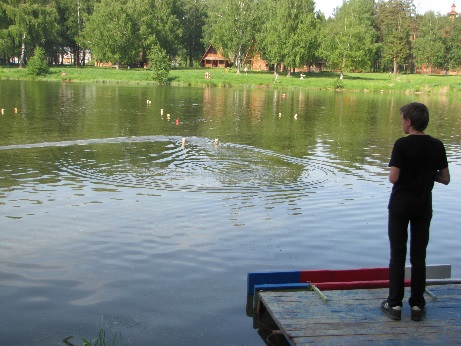 I место – Тюрин Алексей - ОГКОУ ДОД КОЦДЮТТII место – Аккуратов Артем - ОГКОУ ДОД КОЦДЮТТ III место – Шаров Владислав - МОУ ДОД ЦДЮТТ г. РыбинскКласс F4Х:I место – Барышков Артем - МОУ ДОД ДДТ г. УгличаII место – Солнышков Владислав - МБОУ ДОД ДЮЦ «Заволжье»III место – Дмитриев Владимир - МОУ ДОД ЦДЮТТ г. Рыбинск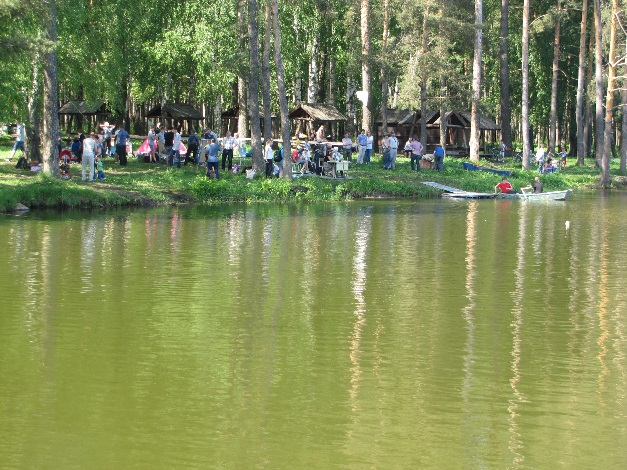 Класс F2А: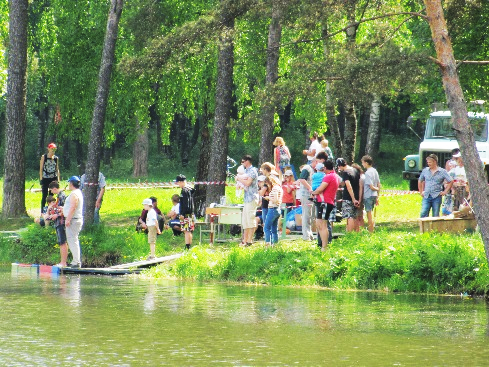 I место – Субботин Олег - МБОУ ДОД ДЮЦ «Заволжье»II место – Тюрин Алексей - ОГКОУ ДОД КОЦДЮТТIII место – Хамцов Иван - ГОАУ ЯО ЦДЮТТ (г. Ярославль)Класс F2B: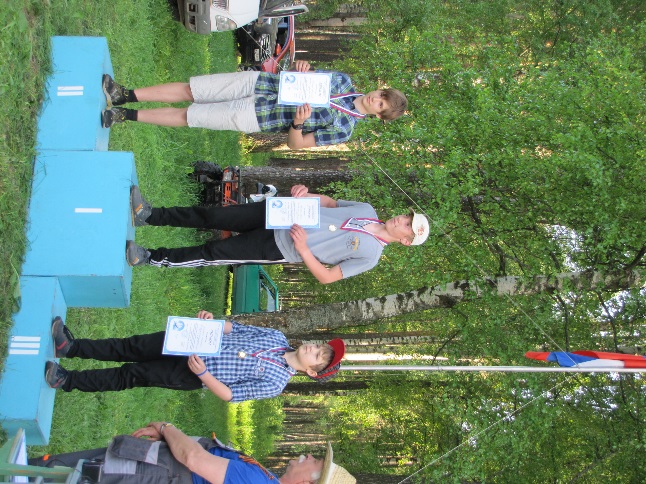 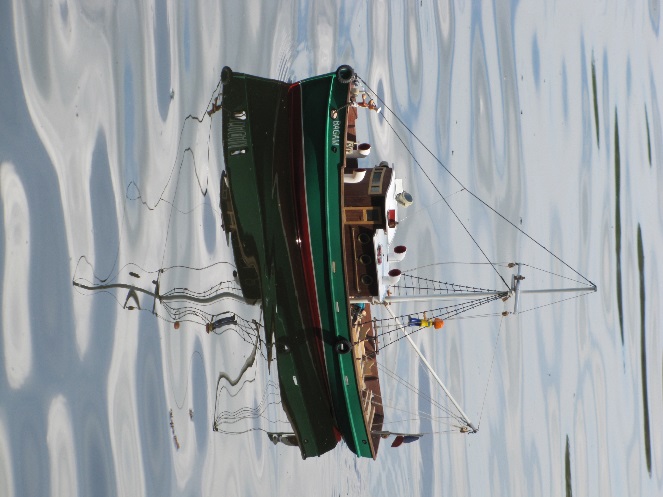 I место – Субботин Олег - МБОУ ДОД ДЮЦ «Заволжье»II место – Хробыстов Евгений - МОУ ДОД ЦДЮТТ г. РыбинскIII место – Бороздинский Михаил - ГОАУ ЯО ЦДЮТТ (г. Ярославль)Класс F3E:I место – Виноградов Валерий - ОГКОУ ДОД КОЦДЮТТII место – Неробова Анна - МОУ ДОД ЦДЮТТ г. РыбинскIII место – Неробов Михаил - МОУ ДОД ЦДЮТТ г. Рыбинск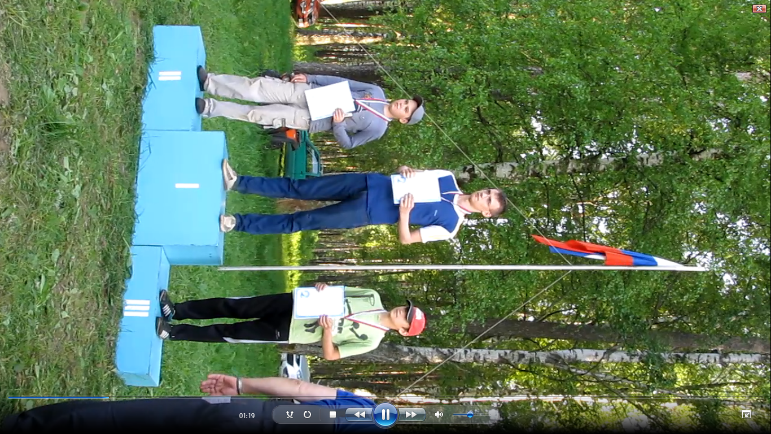 Класс FSR-ECO:I место – Виноградов Валерий - ОГКОУ ДОД КОЦДЮТТ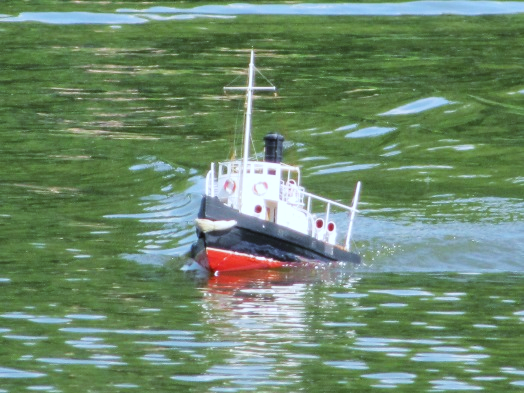 II место – Неробова Анна - МОУ ДОД ЦДЮТТ г. РыбинскIII место – Неробов Михаил - МОУ ДОД ЦДЮТТ г. РыбинскКласс FSR–эксперт mini:I место – Неробов Михаил - МОУ ДОД ЦДЮТТ г. РыбинскII место – Неробова Анна - МОУ ДОД ЦДЮТТ г. РыбинскIII место – Виноградов Валерий - ОГКОУ ДОД КОЦДЮТТЛичные достижения ребят повлияли на результаты командного зачета: 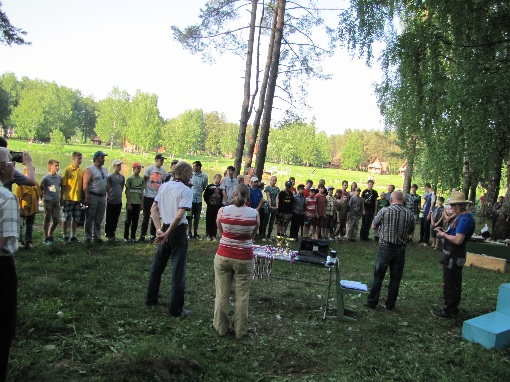 I место – ОГКОУ ДОД КОЦДЮТТ (г. Кострома)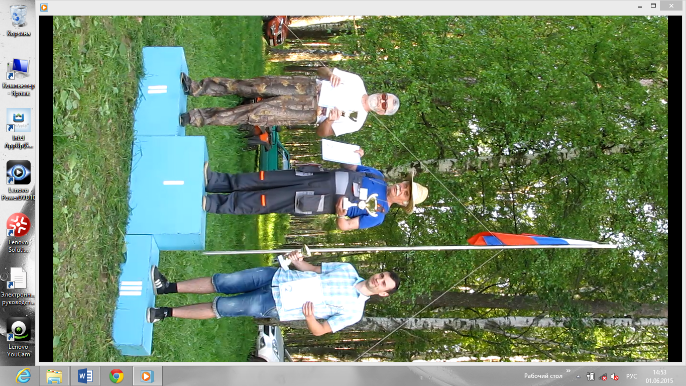 II место – МБОУ ДОД ДЮЦ «Заволжье» (г. Кострома)III место – МОУ ДОД ЦДЮТТ г. РыбинскПОЗДРАВЛЯЕМ ПОБЕДИТЕЛЕЙ И ПРИЗЕРОВ!БЛАГОДАРИМ ВСЕХ УЧАСТНИКОВ! 